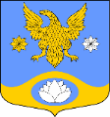 КОЛТУШСКОЕ ГОРОДСКОЕ ПОСЕЛЕНИЕВСЕВОЛОЖСКОГО МУНИЦИПАЛЬНОГО РАЙОНАЛЕНИНГРАДСКОЙ ОБЛАСТИСОВЕТ ДЕПУТАТОВР Е Ш Е Н И ЕПРОЕКТ___________ № _____                                                                            г.Колтуши       В соответствии с Федеральным законом от 6 октября 2003 года № 131-ФЗ «Об общих принципах организации местного самоуправления в Российской Федерации», совет депутатов принялРЕШЕНИЕ:1. Внести в Устав Колтушского городского поселения Всеволожского муниципального района Ленинградской области (далее – Устав) следующие изменения:   1.1. Часть 11 статьи 40 Устава дополнить абзацем 4 следующего содержания:«Депутаты совета депутатов муниципального образования вправе получать ежемесячные компенсационные выплаты за выполнение депутатской деятельности согласно возложенным на них полномочиям в порядке, установленном решением совета депутатов.».  2. Направить настоящее решение в Главное управление Минюста России по Санкт-Петербургу и Ленинградской области для государственной регистрации.  3. После государственной регистрации опубликовать настоящее решение в газете «Колтушский вестник» и разместить на официальном сайте Колтушского городского поселения Всеволожского муниципального района Ленинградской области.  4. Настоящее решение вступает в силу после официального опубликования.  5. Контроль за исполнением решения возложить на главу муниципального образования.Глава муниципального образования                                                       Э.М.ЧиркоО внесении изменений в Устав Колтушского городского поселения Всеволожского муниципального района Ленинградской области